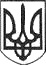 РЕШЕТИЛІВСЬКА МІСЬКА РАДАПОЛТАВСЬКОЇ ОБЛАСТІ(сорок третя позачергова сесія восьмого скликання)РІШЕННЯ09 лютого 2024 року	м. Решетилівка	№ 1787-43-VIIІПро надання згоди на передачу орендованої земельної ділянки в суборендуКеруючись Конституцією України, Земельним кодексом України, законами України ,,Про місцеве самоврядування в Україні”, „Про землеустрій”, ,,Про державний земельний кадастр”, ,,Про оренду землі”, розглянувши лист ТОВ „АГРО ЕНЕРДЖІ”, враховуючи висновки спільних постійних комісій міської ради, Решетилівська міська радаВИРІШИЛА:1. Надати згоду ТОВ „АГРО ЕНЕРДЖІ” на передачу орендованої земельної ділянки площею 162,5000 га, в межах договору оренди землі від
29 грудня 2018 року та додаткової угоди про внесення змін до договору оренди землі від 01 грудня 2023 року, кадастровий номер 5320283600:00:003:1741, цільове призначення – для ведення товарного сільськогосподарського виробництва в суборенду ПП ,,АГРОІНВЕСТ-ТРАНЗИТ” без зміни цільового призначення.1) Умови договору суборенди земельної ділянки повинні обмежуватися умовами договору оренди земельної ділянки і не суперечити йому.2) Строк суборенди не може перевищувати строку визначеного договором оренди землі.2. Зобов’язати землекористувачів, зазначених у цьому рішенні, здійснити державну реєстрацію права суборенди на земельну ділянку у відповідності до вимог чинного земельного законодавства.3. Контроль за виконання цього рішення покласти на постійну комісію з питань земельних відносин, екології, житлово-комунального господарства, архітектури, інфраструктури, комунальної власності та приватизації (Захарченко Віталій).Міський голова	Оксана ДЯДЮНОВА